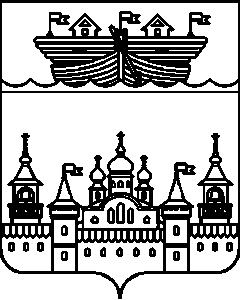  АДМИНИСТРАЦИЯ ГЛУХОВСКОГО СЕЛЬСОВЕТАВОСКРЕСЕНСКОГО МУНИЦИПАЛЬНОГО РАЙОНА НИЖЕГОРОДСКОЙ ОБЛАСТИПОСТАНОВЛЕНИЕ11 февраля 2020 года 				№ 8Об утверждении схемы размещения нестационарных торговых объектов на территории Глуховского сельсовета Воскресенского муниципального района Нижегородской областиВ соответствии со статьей 10 Федерального закона от 28.12.2009 № 381-ФЗ "Об основах государственного регулирования торговой деятельности в Российской Федерации", Федеральным Законом от 24.07.2007 года № 209-ФЗ «О развитии малого и среднего предпринимательства в Российской Федерации», статьи 6 Закона Нижегородской области от 11.05.2010 № 70-З "О торговой деятельности в Нижегородской области", постановлением Правительства Нижегородской области от 22.03.2006 № 89 "Об утверждении Типовых правил работы объектов мелкорозничной сети на территории Нижегородской области", приказом министерства промышленности, торговли и предпринимательства Нижегородской области от 13.09.2016 № 143 "О Порядке разработки и утверждения схем размещения нестационарных торговых объектов", Уставом Глуховского сельсовета администрация Глуховского сельсовета Воскресенского муниципального района Нижегородской области  постановляет:1.Утвердить схему размещения нестационарных торговых объектов на территории Глуховского сельсовета Воскресенского муниципального района Нижегородской области  согласно приложению. 2.Признать утратившими силу постановления администрации Глуховского сельсовета № 2 от 21.01.2014 г. «Об утверждении схем размещения нестационарных торговых объектов на территории администрации Глуховского сельсовета»;3. Разместить данное постановление в установленном порядке на официальном сайте администрации Воскресенского муниципального района Нижегородской области.4. Контроль за исполнением данного постановления оставляю за собой.Глава администрации						И.Ю. ДубоваПриложение к постановлению администрацииГлуховского сельсовета от 11.02.2020 г. № 8СХЕМАразмещения нестационарных торговых объектов на территории Глуховского сельсовета Воскресенского муниципального район Нижегородской области№ п/пМесто нахождения нестационарного торгового объектаСпециализация нестационарного торгового объектаТип торгового объекта используемого для осуществления торговой деятельностиСрок осуществления торговой деятельностиПлощадь нестационарного торгового объектаРежим работыВид собственности зу1пос. Красный Яр ул. Школьная около д. 3АнеспециализированныйЛоток или иное временное сооружение, автопавильонянварь-декабрь20 кв.м.Свободный графикМуниципальная2д. Буслаево ул. Центральная около д. 53неспециализированныйАвтолавка,лоток или иное временное сооружение, январь-декабрь30 кв.мСвободный графикМуниципальная3с. Глухово ул. ул. Молодежная д. 2АнеспециализированныйЛоток или иное временное сооружение, автопавильон,тонарянварь-декабрь20 кв.мСвободный графикМуниципальная4д. Родионово ул. Озерная около дома №  27неспециализированныйТонар , автолавкаянварь-декабрь15 кв.м.Свободный графикМуниципальная5д. Елкино ул. Школьная, д. 15АнеспециализированныйЛоток или иное временное сооружение, автопавильонянварь-декабрь30 кв.м.Свободный графикМуниципальная